XIV Encuentro de Animación Bíblica Provincial 2018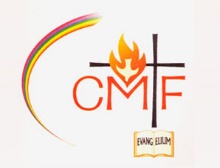 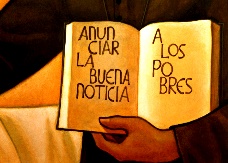 Del 06 al 11 de AGOSTO – San Pedro Sula, Hondurasrecordatorio A todos los Equipos de Animación Bíblica de la ProvinciaPte.Saludo fraterno desde el hermano país de Honduras. Nuestro deseo porque todo marche bien en sus vidas y en el servicio misionero que prestan desde la animación bíblica.Nos encontramos a tan sólo 15 días de iniciar nuestro Encuentro Bíblico Centroamericano y quisiéramos recordarles algunos puntos acordados para el buen aprovechamiento del mismo:Confiamos que han preparado alguna presentación o síntesis de su caminar en el servicio bíblico. Sugeríamos lo hicieran basándose en tres aspectos: Logros alcanzadosDificultades enfrentadasRetos encontradosHacíamos el énfasis que resulta más agradable cuando presentamos imágenes y somos breves en las presentaciones.La presentación de los rostros no debe ser por posición misionera sino por país y que cuentan con 10 minutos por rostro para presentar la síntesis del trabajo realizado por todos.Recordamos que son 12 rostros y, por lo tanto, pedíamos esa síntesis para no hacerlo muy aburrido.La identificación con los rostros y sus realidades se resaltará con la preparación de un mural o rincón, con datos, fotografías, frases que nos ayuden a conocer y sensibilizarnos con los distintos rostros.Pedimos por lo mismo no preparar nada cultural ni preocuparse de recuerditos para no distraernos del objetivo del encuentro (pero se dijo de dulces típicos para compartir a lo largo de la semana).Se les solicitó, además del texto bíblico que se relacionará con los rostros asignados, encontrar también una palabra desde las ciencias sociales (psicología, sociología, biología, etc.) y del Magisterio de la Iglesia (representada en el Papa, Obispos o Grupos de Iglesia que hayan profundizado en la realidad de estos rostros y nos ilumine). No tiene que ser documentos largos y aburridos, sino pequeñas iluminaciones que nos ayuden a tener otra mirada o perspectiva de la realidad de estos rostros.No olvidar los testimonios desde estos rostros específicos (el testimonio de un migrante, de un homosexual, un enfermo, etc.) sea en video, audio o por escrito para tener la visión desde ellos mismos. No pasarse de 10 minutos por rostro en cada testimonio. Revisar lo de las oraciones de la mañana y las Eucaristías asignadas a cada país para traerlas ya preparadas.Las oraciones y Eucaristías van en relación a los rostros, aunque no necesariamente los que les fueron asignados por país. Recordarles que el aporte por participante será de USD 55 (o 1,290 lempiras) por los cinco días, sabiendo que es el 50 % del costo total del Encuentro. El lunes 06 es el día de llegada (a los que puedan y lleguen a tiempo se les espera desde el almuerzo). Las inscripciones iniciarán a partir de las 3:00 p.m., aunque daremos inicio a las 5:00 p.m. con la bienvenida y las indicaciones generales. El encuentro los despide el día sábado 20 con el desayuno. No es necesario traer ropa de cama ni toalla, solamente los artículos de uso personal.Han recomendado que traigan consigo algún repelente para los que son muy alérgicos a los mosquitos o zancudos. Aunque es época lluviosa el calor siempre es bastante significativo por lo que les recomendamos traer ropa fresca y cómoda.Favor continuar enviándonos los itinerarios de sus viajes y llegadas, sea por avión, por bus o carro particular para coordinar su recibimiento. Sin otro particular, el equipo de animación bíblica de Honduras les espera con los brazos abiertos. Fraternalmente y el Corazón de María: 								Equipo de Animación Bíblica